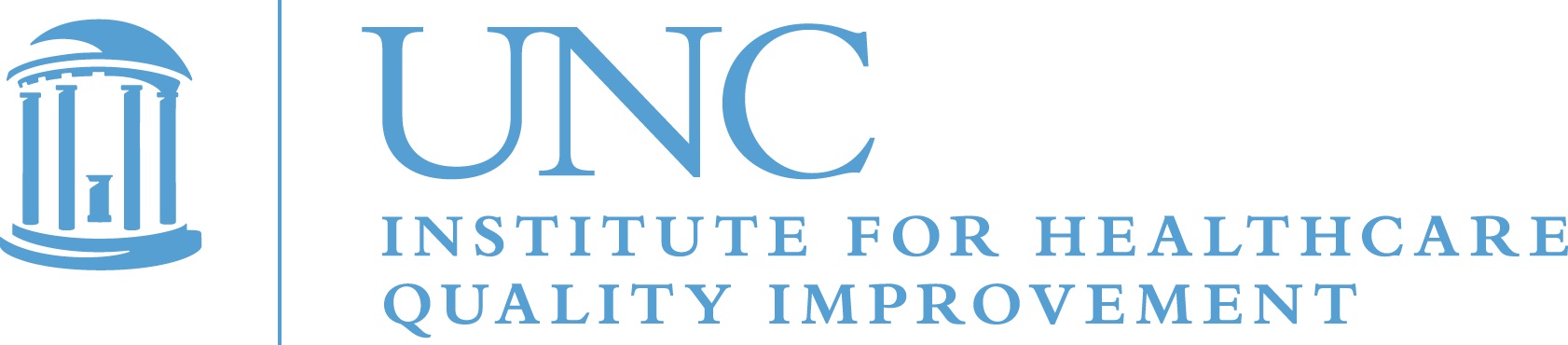 IHQI Quality Toolkit:Root Cause Analysis (RCA)Purpose Root cause analysis (RCA) is a tool to help health care organizations retrospectively study events where patient harm or undesired outcomes occurred in order to identify and address the root causes. By understanding the root cause of an event, we can improve patient safety by preventing future harm. A good root cause analysis allows for the design and implementation of a solution that addresses the failure at its source.ProcessA Safety Assessment Code Matrix is used to determine the frequency and severity of an event. If the event exceeds a threshold for frequency and/or severity, a RCA must be conducted.A RCA is conducted via a multi-disciplinary team that includes the following:Subject Matter Expert(s)Individual(s) not familiar with (naïve to) the event or close call processLeader who is well versed in the RCA processFront line staff working in the area/processPatient representative+/- Staff directly involved in the event. The RCA utilizes tools and techniques such as a Cause and Effect Diagram and The Five Whys to isolate the primary cause of an event from incidental factors that may or may not have contributed to the event.Product Once the root cause is identified, the team must establish that it meets the Five Rules of Causation:Clearly shows the cause and effect relationshipUses specific and accurate descriptors for what occurredHuman errors must have a preceding causeViolations of procedure are not root causes, but must have a preceding causeFailure to act is only causal when there is a pre-existing duty to actFor example, a poor root cause is, “A resident was fatigued.An example of a good root cause is, “Residents are scheduled to work 80 hours per week, which led to increased levels of fatigue, increasing the likelihood that a medication dose would be ordered incorrectly.”Once the root cause is identified the system is redesigned to eliminate it or mitigate its impact.Purpose Root cause analysis (RCA) is a tool to help health care organizations retrospectively study events where patient harm or undesired outcomes occurred in order to identify and address the root causes. By understanding the root cause of an event, we can improve patient safety by preventing future harm. A good root cause analysis allows for the design and implementation of a solution that addresses the failure at its source.ProcessA Safety Assessment Code Matrix is used to determine the frequency and severity of an event. If the event exceeds a threshold for frequency and/or severity, a RCA must be conducted.A RCA is conducted via a multi-disciplinary team that includes the following:Subject Matter Expert(s)Individual(s) not familiar with (naïve to) the event or close call processLeader who is well versed in the RCA processFront line staff working in the area/processPatient representative+/- Staff directly involved in the event. The RCA utilizes tools and techniques such as a Cause and Effect Diagram and The Five Whys to isolate the primary cause of an event from incidental factors that may or may not have contributed to the event.Product Once the root cause is identified, the team must establish that it meets the Five Rules of Causation:Clearly shows the cause and effect relationshipUses specific and accurate descriptors for what occurredHuman errors must have a preceding causeViolations of procedure are not root causes, but must have a preceding causeFailure to act is only causal when there is a pre-existing duty to actFor example, a poor root cause is, “A resident was fatigued.An example of a good root cause is, “Residents are scheduled to work 80 hours per week, which led to increased levels of fatigue, increasing the likelihood that a medication dose would be ordered incorrectly.”Once the root cause is identified the system is redesigned to eliminate it or mitigate its impact.ReferencesIHI Open School Course: PS 201: Root Cause and Systems AnalysisAHRQ:  RCAADDITIONAL RESOURCES Level 2 ExecutionSafety Assessment Code MatrixCause and Effect DiagramFive WhysLevel 3 ExpertiseRCA2 Improving Root Cause Analyses and Actions to Prevent HarmTo Err Is Human: Building a Safer Health System